North West Elevation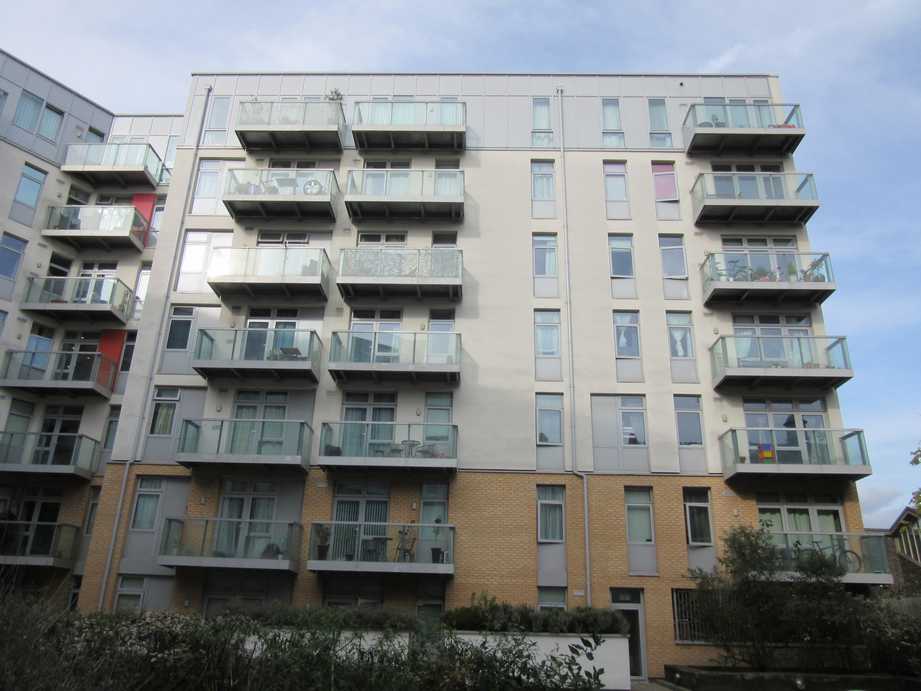 South East Elevation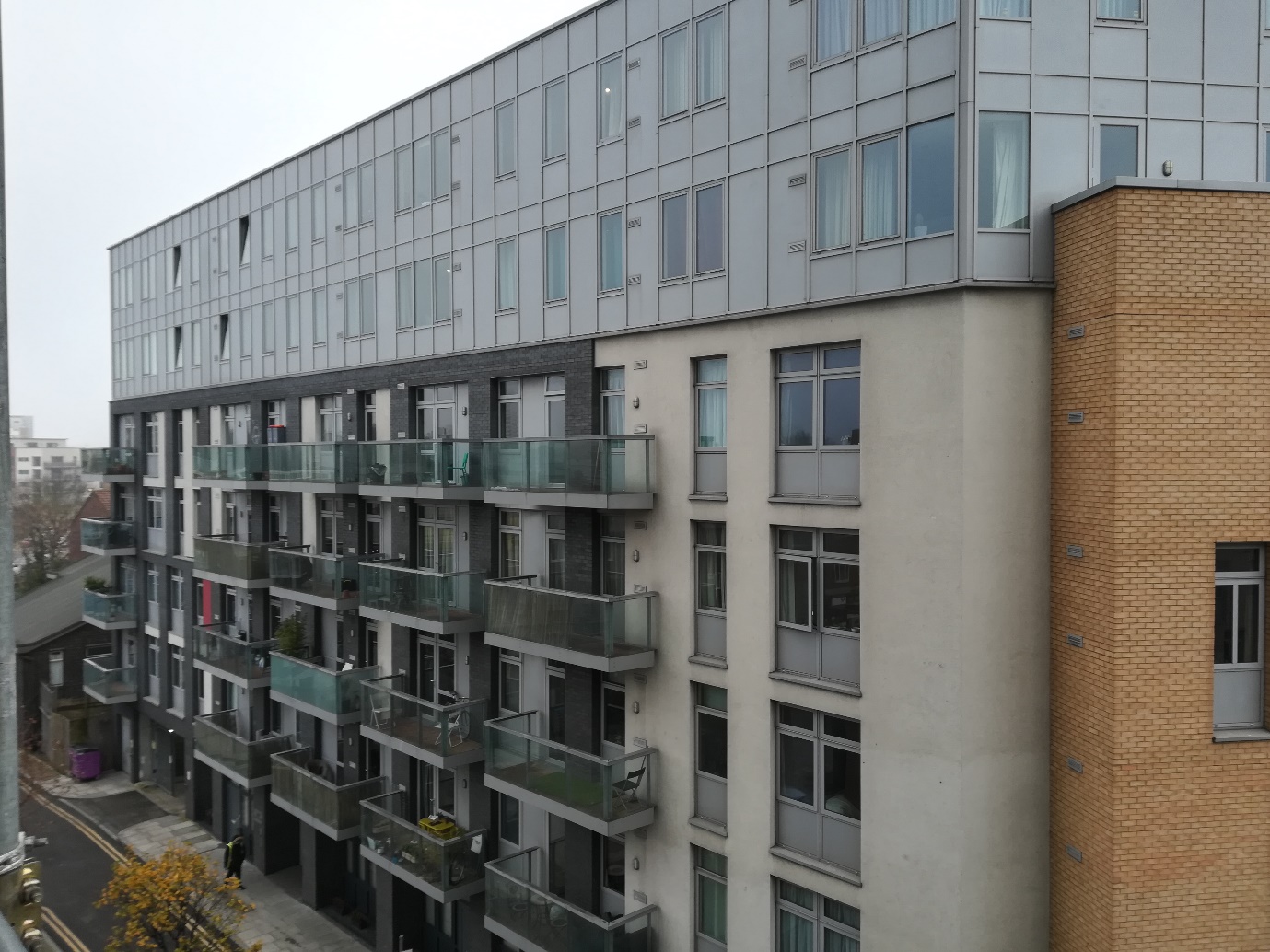 South West Elevation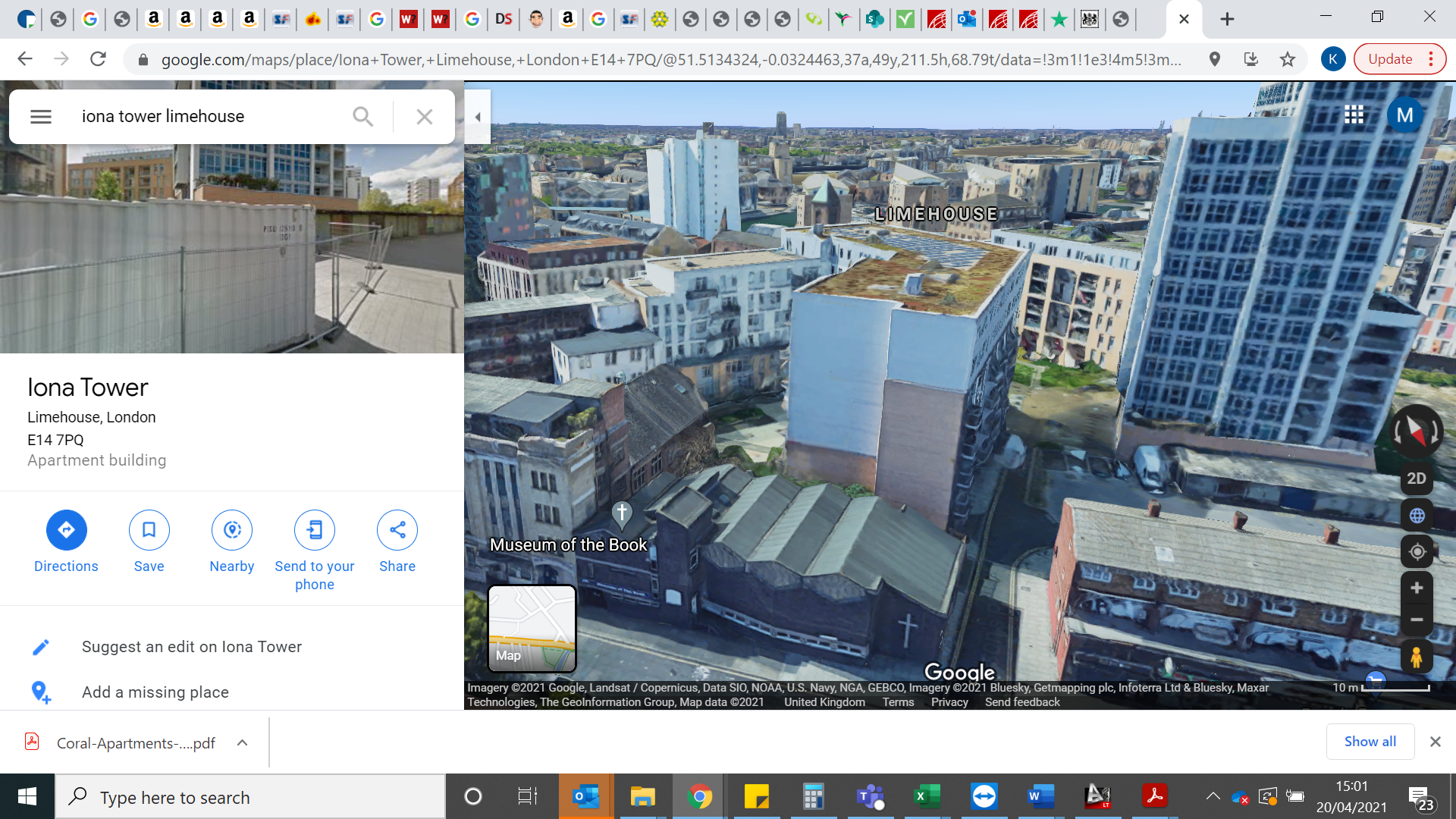 